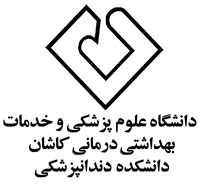 فرم استعلام نمرات نهایی دانشجو جهت مجوز دفاعمعاونت محترم آموزشیباسلام واحترامبدینوسیله  دانشجو آقا/خانم                                           ورودی                          جهت تایید ثبت نهایی کلیه نمرات  فارغ التحصیلی ومجوز دفاع  حضورتان معرفی می گردد.خواهشمند است دراین زمینه اقدامات لازم انجام گردد .                                        امضا وتایید مسئول  آموزش